Об утверждении порядка расходования субсидий из федерального    и   областного бюджетов в  2021-2023 годах, на улучшение жилищных условий граждан, проживающих на сельских территориях  Слободо-Туринского муниципального районаВ соответствии с Законами Свердловской области от 15 июля 2005 года               №  70-ОЗ «Об отдельных межбюджетных трансфертах, предоставляемых из областного бюджета и местных бюджетов в Свердловской области» и                              от  10 декабря 2020 года № 144-ОЗ «Об областном бюджете на 2021 год и плановый период 2022 и 2023 годов», постановлением Правительства Свердловской области от 21.01.2021 № 22-ПП «О распределении субсидий из областного бюджета бюджетам муниципальных образований, расположенных на территории Свердловской области, в 2021-2023 годах в рамках реализации государственной программы Свердловской области «Развитие агропромышленного комплекса и потребительского рынка Свердловской области до 2025 года», с соглашением о предоставлении субсидии из областного бюджета бюджету муниципального образования, расположенного на территории Свердловской области от 18 февраля 2021года № 46, дополнительное соглашение к соглашению о предоставлении субсидии из бюджета субъекта Российской Федерации местному бюджету от 28.01.21 № 65639000-1-2020-003/1ПОСТАНОВЛЯЕТ:1. Утвердить порядок  расходования субсидий из федерального и   областного бюджетов в  2021-2023 годах, на улучшение жилищных условий граждан, проживающих на сельских территориях Слободо-Туринского муниципального района (прилагается).2. Разместить настоящее постановление на официальном сайте  Администрации Слободо-Туринского муниципального района в  информационно-телекоммуникационной сети «Интернет» http://slturmr.ru.3. Контроль исполнения настоящего постановления оставляю за собой.ГлаваСлободо-Туринского муниципального района                                        В.А. Бедулев                        ПРИЛОЖЕНИЕ УТВЕРЖДЕНпостановлением АдминистрацииСлободо-Туринского 	муниципального района от 23.03.2021  № 139Порядокрасходования субсидий из федерального  и  областного бюджетов в  2021-2023 годах, на улучшение жилищных условий граждан, проживающих на сельских территориях  Слободо-Туринского муниципального района1. Настоящий Порядок определяет условия расходования субсидий из федерального  и   областного бюджетов в  2021-2023 годах, на улучшение жилищных условий граждан, проживающих на сельских территориях Слободо-Туринского муниципального района.2. Настоящий Порядок разработан в  соответствии со статьей 142 Бюджетного кодекса Российской Федерации, Законом Свердловской области                от 15 июля 2005 года № 70-ОЗ «Об отдельных межбюджетных трансфертах, предоставляемых из областного бюджета и местных бюджетов в Свердловской области».3. Субсидия подлежит зачислению в доходы бюджета муниципального района по коду 90120225576050000150 «Субсидии бюджетам муниципальных районов на обеспечение комплексного развития сельских территорий», 90120229999050000150 «Субсидии на улучшение жилищных условий граждан, проживающих на сельских территориях».4. Расходование средств осуществляется по разделу 0100 «Социальная политика», подразделу 1003 «Социальное обеспечение населения», целевой статье 1310145762 «Улучшение жилищных условий граждан, проживающих на сельских территориях», 13101L5760 «Улучшение жилищных условий граждан, проживающих на сельских территориях, на условиях софинансирования из федерального бюджета», виду расходов 322 «Субсидии гражданам на приобретение жилья».5.  Администрации Слободо-Туринского муниципального района предусмотреть:- наличие бюджетных ассигнований на финансовое  обеспечение расходных обязательств, по софинансированию местного бюджета на улучшение жилищных условий граждан, проживающих на сельских территориях;- обеспечить достижение значений показателей результативности, согласно заключенных соглашений.6. Администрация Слободо-Туринского муниципального района предоставляет в Министерство Агропромышленного комплекса и потребительского рынка Свердловской области отчеты и документацию согласно заключенных соглашений. 7. Не использованный на 01 января текущего финансового года остаток субсидии подлежит возврату  в соответствии с требованиями, установленными Бюджетным кодексом Российской Федерации. 8. Нецелевое использование бюджетных средств, влечет применение мер ответственности, предусмотренных бюджетным, административным, уголовным законодательством.9. Финансовый контроль за целевым использованием бюджетных средств осуществляется финансовым управлением Администрации Слободо-Туринского муниципального района и Администрацией Слободо-Туринского муниципального района.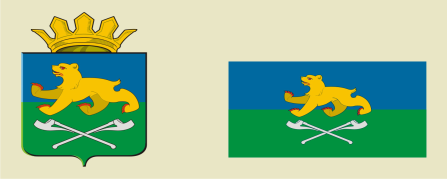 АДМИНИСТРАЦИЯ СЛОБОДО-ТУРИНСКОГОМУНИЦИПАЛЬНОГО РАЙОНАПОСТАНОВЛЕНИЕАДМИНИСТРАЦИЯ СЛОБОДО-ТУРИНСКОГОМУНИЦИПАЛЬНОГО РАЙОНАПОСТАНОВЛЕНИЕот 23.03.2021№ 139с. Туринская Слободас. Туринская Слобода